ŠIAULIŲ MIESTO SAVIVALDYBĖS 2021 M. ŠVIETIMO PAŽANGOS ATASKAITAŠiaulių miesto savivaldybė (toliau – Savivaldybė) savo veiklą švietimo srityje 2021 metais organizavo vadovaudamasi švietimą reglamentuojančiais teisės aktais, Valstybine švietimo 2013–2022 metų strategija, Lietuvos pažangos strategija „Lietuva 2030“, Geros mokyklos koncepcija, Šiaulių miesto strateginiu plėtros 2015–2024 metų planu ir Šiaulių miesto savivaldybės 2021–2023 metų strateginiu veiklos planu.Savivaldybės 2021–2023 metų strateginio veiklos plano Švietimo prieinamumo ir kokybės užtikrinimo programos tikslas – plėtoti inovatyvią švietimo sistemą, ugdančią aktyvią ir kūrybingą asmenybę. Šiam tikslui pasiekti numatyti uždaviniai:gerinti švietimo prieinamumą ir pristatyti švietimo veiklą, sudaryti sąlygas kokybiškam ugdymo procesui, atnaujinti ir modernizuoti švietimo įstaigų ugdymo aplinką. Savivaldybės lygmens švietimo stebėsenos rodikliai suskirstyti grupėmis pagal tai, kurį švietimo sistemos komponentą apibūdina: švietimo kontekstą, indėlį į švietimą, švietimo procesus, švietimo rezultatus ir švietimo pasekmes. Švietimo konteksto rodikliai.Švietimo aplinka.2021 m. Švietimo skyrius (toliau – Skyrius) koordinavo ir administravo 70 įstaigų veiklą: 32 bendrojo ugdymo ir 8 neformaliojo vaikų švietimo mokyklų, 28 ikimokyklinio ugdymo įstaigų, Pedagoginės psichologinės tarnybos ir Švietimo centro. Savivaldybei pavaldžių mokyklų (bendrojo ir ikimokyklinio ugdymo, neformaliojo vaikų švietimo) skaičius 2021 m. sumažėjo, nes sanatorinis lopšelis-darželis „Pušelė“ po reorganizacijos buvo prijungtas prie lopšelio-darželio „Žiburėlis“, o lopšelis-darželis „Žibutė“ – prie lopšelio-darželio „Ąžuoliukas“.Gimstamumas Šiaulių miesto savivaldybėjeDuomenų šaltinis: Gyventojų registro duomenys.Per paskutiniuosius metus vaikų gimstamumas Šiaulių mieste mažėja.Šiaulių mieste veikia kelių tipų bendrojo ugdymo mokyklos: pradinė mokykla, progimnazija, gimnazija, jaunimo mokykla ir Suaugusiųjų mokykla, turinti gimnazijos statusą su įsteigtu Šiaulių tardymo izoliatoriaus skyriumi. Savivaldybės bendrojo ugdymo mokyklų skaičius pagal mokyklų tipus 2021 m.Duomenų šaltinis: Savivaldybės duomenys.Nuo 2017 m., optimizavus švietimo įstaigų tinklą, bendrojo ugdymo mokyklų skaičius pagal tipus iki 2021 m. nesikeitė. 2021 m. parengtas ir Savivaldybės tarybos patvirtintas Šiaulių miesto savivaldybės bendrojo ugdymo mokyklų tinklo pertvarkos bendrasis planas 2021–2025  m.Savivaldybės mokyklose yra užtikrinamas bendrųjų ugdymo programų, įregistruotų Studijų, mokymo programų ir kvalifikacijų registre, vykdymas.Mokyklų pasiskirstymas pagal vykdomas ugdymo programas 2021 m.Duomenų šaltinis: Savivaldybės duomenys.Iš 2021 m. mieste veikiančių 32 savivaldybės pavaldumo mokyklų 15 mokyklų vykdo priešmokyklinio ugdymo, 21 – pradinio ugdymo, 21 – pagrindinio ugdymo I dalies, 15 – pagrindinio ugdymo II dalies ir 10 – vidurinio ugdymo programas.Dar viena miesto gimnazija – Suaugusiųjų mokykla – įgyvendina suaugusiųjų pradinio, suaugusiųjų pagrindinio ir suaugusiųjų vidurinio ugdymo programas.Mokyklos patalpų (bendras ir mokymosi) plotas, tenkantis vienam mokiniui (išskyrus regionines mokyklas)Pastaba. Mokinių skaičius mokykloje imamas be nuotolinio mokymo ir Tardymo izoliatoriaus mokinių.Duomenų šaltinis: ŠVIS duomenys.Bendrojo ugdymo mokyklose bendras plotas ir mokymosi plotas, tenkantis vienam mokiniui, visiškai atitinka Lietuvos higienos normas ir sudaro sąlygas siekti aukštesnių ugdymo(si) pažangos rodiklių. 2021 m. 54,3 proc. bendrojo ugdymo mokyklų turi mokymo laboratorijas (2020 m. ir 2019 m. – 45,7 proc.).Šiaulių miesto švietimo įstaigų aplinkų pritaikymas neįgaliesiemsDuomenų šaltinis: Savivaldybės duomenysIšorinis pandusas pritaikytas (tinkamo nuolydžio, su turėklais) 2021 m. yra 17 bendrojo ugdymo mokyklų (2020 m., 2019 m. buvo 16). Pritaikyti koridoriai asmenims, judantiems neįgaliojo vežimėlyje, 21 mokykloje. Žmogui su negalia įmanoma judėti tarp aukštų 12 mokyklų (2019 m. buvo 11). Pritaikytas patekimas į valgyklą 17 mokyklų. Sanitariniai mazgai pritaikyti 19 mokyklų.Indėlio į švietimą rodikliai. Besimokančiųjų charakteristika.Vaikų/mokinių skaičiaus pokytis (rugsėjo 1 d. duomenys)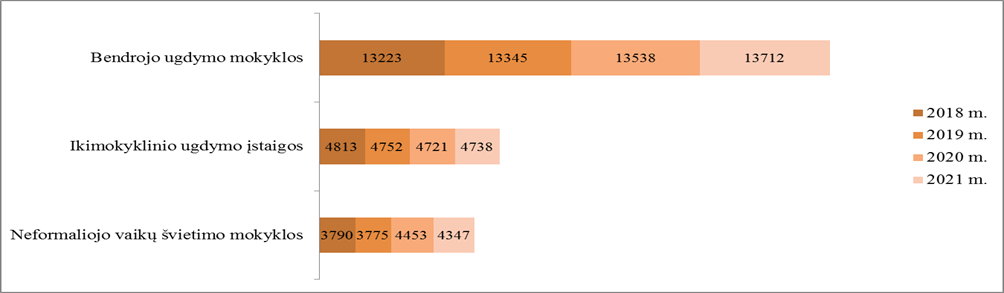 Pastaba. Bendrojo ugdymo mokyklose mokinių skaičius nurodomas su priešmokyklinio ugdymo grupių vaikais ir suaugusiais mokiniais. Duomenų šaltinis: ŠVIS ir savivaldybės duomenys.2021 m., palyginus su 2020 m., Savivaldybės pavaldumo bendrojo ugdymo mokyklose mokinių skaičius padidėjo 174 mokiniais, ikimokyklinio ugdymo įstaigose ugdytinių skaičius padidėjo 17 vaikų. Neformaliojo vaikų švietimo mokyklose mokinių skaičius sumažėjo 106 mokiniais. Iš viso 2021 m. švietimo įstaigas lankė 22797 mokiniai/ugdytiniai ir tai sudaro 60,1 proc. bendrojo ugdymo mokyklose, 20,8 proc. ikimokyklinio ugdymo įstaigose ir 19,1 proc.  neformaliojo vaikų švietimo mokyklose nuo visų besiugdančiųjų skaičiaus.Ikimokyklinis ugdymas vykdytas 28 lopšeliuose-darželiuose ir 2 specialiosiose įstaigose („Dermės“ mokyklos ikimokyklinio ugdymo skyriuje ir „Spindulio“ ugdymo centre). 2021 m. lopšeliuose-darželiuose ir specialiosiose įstaigose veikė 243 (2020 m. – 237) ikimokyklinio ugdymo grupės: 60 grupių vaikams iki 3 metų amžiaus (2020 m. – 63 grupės), 183 grupės vaikams nuo 3 iki 6 metų (2020 m. – 174), iš jų 2 savaitinės ir 21 specialioji grupė.Vaikų, besimokančių savivaldybės ikimokyklinio ugdymo įstaigose, pasiskirstymas pagal amžiaus grupesDuomenų šaltinis: ŠVIS duomenys.Ikimokyklinio ugdymo įstaigose 2021 m. buvo ugdomi 4153 ikimokyklinio amžiaus (1–5 m.) ir 585 priešmokyklinio amžiaus (6 m.) vaikai. Savivaldybės ikimokyklinio ugdymo įstaigose apie 20 proc. vaikų ugdoma grupėse iki 3 metų amžiaus ir apie 80 proc. vaikų ugdoma 3 metų ir vyresnių amžiaus grupėse.Siekiant tenkinti ikimokyklinio ugdymo poreikį, 2021 m. įsteigtos trys naujos grupės lopšelyje-darželyje „Kregždutė“ ir viena ikimokyklinio ugdymo grupė lopšelyje-darželyje „Ežerėlis“.Vaikų, besimokančių savivaldybės ikimokyklinio ugdymo įstaigose, pasiskirstymas pagal amžiųDuomenų šaltinis: ŠVIS duomenys.Savivaldybės ikimokyklinio ugdymo įstaigose ugdomų vaikų didžiausią dalį (67 proc.) sudaro 3–5  metų amžiaus vaikai. Kasmet didėja ankstyvojo amžiaus vaikų (1 metų amžiaus) ugdymo poreikis. 2021 m. eilėje į ikimokyklinio ugdymo įstaigas laukė 45 skirtingo amžiaus vaikai, kurie einamaisiais metais dėl vietų stokos nepateko į pasirinktą lopšelį-darželį, tėvai atsisakė pasiūlytos laisvos vietos ir apsisprendė laukti, kol atsiras vieta pasirinktame lopšelyje-darželyje. 2022 m. rugsėjo 1 d. numatoma įsteigti papildomas 3 grupes lopšeliuose-darželiuose.2021–2022 m. m. Savivaldybės švietimo įstaigose ugdomi 87 (2,75 proc. nuo bendro ikimokyklinio ugdymo įstaigas lankančių vaikų skaičiaus) 3–5 metų vaikai, kurių deklaruota gyvenamoji vieta yra kitoje savivaldybėje. 5,6 proc. vaikų ugdomi laisvųjų mokytojų viešosiose įstaigose, įgyvendinančiose ikimokyklinio ugdymo programas.Ikimokyklinio amžiaus vaikai, turintys didelių ir labai didelių specialiųjų ugdymosi poreikių, ugdomi 2 miesto specialiosiose mokyklose („Dermės“ mokyklos ikimokykliniame skyriuje ir „Spindulio“ ugdymo centre) ir 3 bendros paskirties lopšelių-darželių specialiosiose grupėse (lopšeliai-darželiai „Berželis“, „Bitė“ ir „Rugiagėlė“). 10,7 proc. ikimokyklinio ugdymo įstaigų (be specialiųjų mokyklų) turi specialiąsias grupes. Tai leidžia pilnai tenkinti specialiojo ugdymo poreikį ir siekti  ugdymo(si) pažangos.2019 m. specialiąsias grupes lankė 187 vaikai (3,9 proc. nuo bendro ikimokyklines įstaigas lankančiųjų vaikų skaičiaus,) 2020 m. – 192 vaikai (4,1 proc.), 2021 m. – 193 vaikai (4,1 proc.).Atsižvelgiant į tėvų poreikius, 2021 m. Savivaldybės IU įstaigose buvo suformuotos 9 prailginto darbo laiko grupės, kurias lankė 93 vaikai (beveik 2 proc. vaikų nuo bendro IU įstaigas lankančių vaikų skaičiaus).Mokinių, besimokančių bendrojo ugdymo mokyklose, pasiskirstymasDuomenų šaltinis: ŠVIS duomenys.Mokinių, besimokančių pagal pradinio ugdymo programą, mažėja. Daugėja mokinių, besimokančių pagal pagrindinio ugdymo I dalies programą (5–8  kl.), o mokinių, besimokančių pagal pagrindinio ugdymo II dalies (9 kl.(I gimn. kl.)–10  kl.(II gimn. kl.)) ir vidurinio ugdymo (III–IV  gimn. kl.) programas, skaičius išlieka beveik stabilus. Siekiant tenkinti ikimokyklinio amžiaus vaikų ugdymo poreikį, priešmokyklinio ugdymo grupės (toliau – PUG) palaipsniui iškeliamos iš lopšelių-darželių ir steigiamos bendrojo ugdymo mokyklose, todėl mokyklose didėja PUG ugdytinių skaičius.Savivaldybės bendrojo ugdymo mokyklose per paskutinius 3 metus 1 kl. mokinių skaičius išlieka beveik pastovus ir sudaro daugiau kaip 8 proc. nuo bendro mokinių skaičiaus. 2021 m. Savivaldybės bendrojo ugdymo mokyklose nei vienoje 1 kl. nebuvo viršytas 24 mokinių skaičius.2021 m. Šiaulių miesto bendrojo ugdymo mokyklose ugdosi 1519 mokinių (11,08 proc. nuo bendro mokinių skaičiaus), kurių gyvenamoji vieta deklaruota Šiaulių rajone. Mokyklose kasmet daugėja mokinių, grįžusių ar atvykusių gyventi iš užsienio: 2019 m. iš užsienio šalių grįžo / atvyko 45, 2020 m. – 43 mokiniai. 2021 m. – 84 mokiniai.Mokinių pasiskirstymas pagal lytį bendrojo ugdymo mokykloseDuomenų šaltinis: ŠVIS duomenys.Bendrojo ugdymo mokyklose mergaičių mokosi šiek tiek mažiau nei berniukų – 49 proc. Švietimo, mokslo ir sporto ministerijos leidimu Simono Daukanto ir „Saulėtekio“ gimnazijos, „Sandoros“ progimnazija vykdo nuotolinį ugdymą iš šalies išvykusiems mokiniams.Nuotoliniu būdu besimokančių mokinių skaičiaus dinamika 2019–2021 metais Duomenų šaltinis: ŠVIS duomenys.Nuotoliniu būdu besimokančiųjų mokinių skaičius didėja (nuo visų besimokančiųjų padidėjo 0,3 proc.), o tai rodo nuotolinio mokymo reikalingumą ir naudą išvykusiems mokiniams iš šalies. Nuo 2020 m. „Santarvės“ gimnazija įgyvendina ugdymosi šeimoje modelį.Savivaldybėje formalųjį švietimą papildančias programas (toliau – FŠPU) vykdo keturios neformaliojo vaikų švietimo mokyklos.Neformaliojo vaikų švietimo mokyklos, vykdančios formalųjį švietimą papildančio ugdymo programasDuomenų šaltinis: savivaldybės duomenys.Kasmet daugiau nei 1000 bendrojo ugdymo mokyklų 1–12  klasių mokinių (daugiau kaip 8 proc. nuo bendro mokinių skaičiaus) pasirinkdavo FŠPU. 2021 m. mokinių, pasirinkusių FŠPU programas, skaičius ir procentas sumažėjo dėl COVID-19 pandemijos ir karantino.Specialiųjų ugdymosi poreikių turintys mokiniai bendrojo ugdymo mokyklų bendrose klasėsePastaba. Dalis proc. skaičiuojama be specialiųjų mokyklų mokinių skaičiaus.Duomenų šaltinis: ŠVIS duomenys.Savivaldybės pavaldumo bendrojo ugdymo mokyklose bendrose klasėse ugdomi mokiniai, turintys nedidelių, vidutinių ir didelių specialiųjų ugdymosi poreikių. 2019–2021 m. integruotai ugdomų mokinių bendrojo ugdymo mokyklose bendrose klasėse, turinčių nedidelių, vidutinių ir didelių specialiųjų ugdymosi poreikių, dalis nors nežymiai, bet mažėja (nuo 12,2 iki 12,0 proc.).Negalią turintys mokiniai ugdomi bendrojo ugdymo mokyklų bendrose klasėse ir specialiosiose bei lavinamosiose klasėse specialiosiose mokyklose. Tai mokiniai, turintys kochlearinius implantus, intelekto sutrikimus, vidutinį ar žymų judesio ar padėties sutrikimą, lėtinius neurologinius ar įvairiapusius raidos sutrikimus, žymų klausos sutrikimą ir kompleksinę negalią.2021 m. negalią turėjo 393 mokiniai, ir tai sudaro 18,0 proc. nuo mokinių, turinčių specialiųjų ugdymosi poreikių, skaičiaus. 2021 m. bendrosios paskirties mokyklose mokėsi 58 negalią turintys mokiniai (3,7 proc. nuo specialiųjų ugdymosi poreikių turinčių mokinių skaičiaus) (duomenų šaltinis: ŠVIS duomenys).Mokiniai, turintys didelių ir labai didelių specialiųjų ugdymosi poreikių, ugdomi 4 miesto specialiosiose mokyklose. Jose ugdomi mokiniai, turintys judesio ir padėties, kalbėjimo ir kalbos, intelekto sutrikimų, sveikatos problemų. Toms mokykloms suteiktas regioninių mokyklų statusas ir į jas priimami vaikai iš visos šalies (regiono). Regioninėms mokykloms pagal mokinių skaičių skiriamos ne tik mokymo lėšos, bet ir ūkio lėšos iš Lietuvos Respublikos valstybės biudžeto. Specialiųjų ugdymosi poreikių mokinių, ugdomų specialiosiose mokyklose, skaičiaus dinamika 2019–2021 m.Pastaba. Mokinių skaičius be ikimokyklinukų.Duomenų šaltinis: ŠVIS duomenys.2019–2021 m. specialiosiose mokyklose bendras mokinių skaičius beveik nesikeičia ir yra per 600 mokinių, kas sudaro apie 4,4 proc. nuo visų besimokančiųjų. Didėja mokinių, turinčių judesio ir padėties, įvairiapusių raidos sutrikimų, kalbėjimo ir kalbos sutrikimų, skaičius.Visos progimnazijos ir pradinės mokyklos įgyvendina Visos dienos mokyklos pirmąjį (toliau – VDM I) ir (ar) antrąjį (toliau – VDM II) modelį. VDM I – formalusis švietimas vykdomas įprastai, po pamokų – veikla VDM grupėje, integruojančioje neformaliojo švietimo užsiėmimus. VDM II  – formalusis ir neformalusis švietimas tarpusavyje persidengia visą darbo dieną.VDM I modelį 2020 m. lankė 16,9 proc., 2021 m. – 17,2 proc. pradinių klasių mokinių. VDM II modelį 2020 m. lankė 0,5 proc., 2021 m. – 1,6 proc. pradinių klasių mokinių.Vaiko gerovės komisijos veikla.2021 m. bendrojo ugdymo mokyklose ugdėsi 383 (2,8 proc. nuo bendro mokinių skaičiaus) mokiniai iš socialinę riziką patiriančių šeimų, o lopšeliuose-darželiuose 146 (3,1 proc.) vaikai iš socialinę riziką patiriančių šeimų. Nesimokančių savivaldybės bendrojo ugdymo mokyklose privalomo 6–16 metų mokinių skaičius – 366, tai sudaro 3,2 proc. nuo bendro to amžiaus vaikų skaičiaus. Šiuos duomenis iškreipia faktas, kad gana dažnai šeimos, išvykusios gyventi į užsienį, nedeklaruoja savo išvykimo.	Šiaulių mieste yra sukurtas netinkamo  elgesio įvertinimo ir įveikimo algoritmas, intensyviai vykdoma nepilnamečių netinkamo elgesio prevencija. Švietimo įstaigų vadovai, siekdami įveikti netinkamą vaikų elgesį, vadovaujasi Šiaulių miesto savivaldybės administracijos direktoriaus įsakymu patvirtintu Švietimo pagalbos netinkamai besielgiantiems vaikams tvarkos aprašu. Prie šios tvarkos įgyvendinimo prisidėjo ir tarpinstitucinio bendradarbiavimo koordinatorius (toliau – TBK), ir pagalbos šeimai tarnybos. Sklandus įstaigų bendradarbiavimas (Švietimo skyriaus specialistai, vyriausiojo policijos komisariato bendruomenės pareigūnų grupės nariai, probacijos pareigūnai, TBK, PPT, pagalbos šeimai tarnybos, atvejo vadybininkai, mokyklos), vieningas miesto įstaigų požiūris į elgesio problemų sprendimą leidžia saugiau jaustis ne tik nepilnamečiams, bet ir visiems pedagogams, įstaigų švietimo pagalbos specialistams, administracijos atstovams, kurie aiškiai žino savo veiksmus netinkamo elgesio problemų sprendimo kelyje. Prevencinių veiklų efektyvumą demonstruoja faktas, jog per 2019–2021  m. tik 6 bendrojo ugdymo mokyklų mokiniams prireikė skirta minimalią vaiko priežiūros priemonę, o 3 mokiniams –vidutinę vaiko priežiūros priemonę.Nemokamas mokinių maitinimas.Nuo 2019–2020 mokslo metų ženkliai didėjo nemokamą maitinimą gaunančių mokinių skaičius, kurį lėmė skiriamas visuotinis nemokamas maitinimas nuo 2020 m. sausio 1 d. priešmokyklinio ugdymo amžiaus vaikams, nuo 2020 m. rugsėjo 1 d. – pirmosios klasės ir nuo 2021 m. rugsėjo 1 d. – antrosios klasės mokiniams. Per 2019–2020 ir 2020–2021 m. m. nemokamai maitinamų mokinių skaičius padidėjo nuo 3394 iki 4742 (nuo 25,0 iki 34,5 proc.) 2020 m. ir 2021 m., siekiant užtikrinti kokybišką ir saugų mokinių maitinimą Covid-19 pandemijos metu, buvo taikomos prevencinės priemonės: reguliuojami mokinių srautai mokyklų valgyklose, reguliariai vėdinamos ir dezinfekuojamos patalpos, saviizoliacijoje esantiems ar nuotoliniu būdu ugdomiems mokiniams nemokamas maitinimas buvo užtikrinamas išduodant maisto davinius arba paruošiant karštą maistą išsinešimui į namus. 2021 m. Šiaulių miesto visose ikimokyklinio ugdymo įstaigose, pradinėse mokyklose ir progimnazijose buvo tęsiami ES finansuojamų projektai pagal programas „Pienas vaikams“ ir „Vaisiai mokykloms“. Keturiolikoje ikimokyklinio ugdymo įstaigų 2021 m. buvo tęsiamas projektas „Ekologiškų ir nacionalinės kokybės maisto produktų vartojimo skatinimas ikimokyklinio ugdymo įstaigose“.Personalo charakteristika.Švietimo įstaigų pedagoginių darbuotojų skaičius pagrindinėje darbovietėje ir mokinių skaičius, tenkantis vienam pedagoginiam darbuotojuiDuomenų šaltinis: ŠVIS ir savivaldybės duomenys.Savivaldybės pavaldumo švietimo įstaigose 2021 m. pagrindinėje darbovietėje pareigas ėjo per 2100 pedagogų ir jau eilę metų pedagoginių darbuotojų skaičius beveik nekinta. Didžioji dalis pedagogų (daugiau nei 60 proc.) dirba bendrojo ugdymo mokyklose. Mokinių skaičius, tenkantis vienam pedagogui pagrindinėje darbovietėje , viršija 10 mokinių.Bendrojo ugdymo mokyklų pedagoginio personalo pasiskirstymas pagal lytįDuomenų šaltinis: ŠVIS duomenys.	Bendrojo ugdymo mokyklose apie 89 proc. pedagoginio personalo sudaro moterys. Vidutinis pedagoginio personalo amžius bendrojo ugdymo mokyklose – 50 metų. Šie rodikliai atitinka šalies tendencijas. Ikimokyklinio ugdymo įstaigose vidutinis pedagoginio personalo amžius yra 46 metai ir yra mažesnis nei šalies vidurkis (48 metai). Duomenų šaltinis: ŠVIS duomenys.2021 m. didžiausią pedagoginių darbuotojų dalį sudarė 50–64 metų pedagogai. Palyginus su 2019 m., mažėja pedagogų dalis iki 49 metų, o nuo 60 metų – didėja. Bendrojo ugdymo mokyklose iki 50 metų yra 44,6 proc. pedagoginių darbuotojų, o 50 metų ir vyresnio amžiaus – 55,4 proc. Tai rodo švietimo bendruomenės senėjimo tendencijas tiek savivaldybėje, tiek šalies mastu, todėl reikėtų veiksmingos ir subalansuotos pedagoginio personalo politikos savivaldybės bendrojo ugdymo mokyklose, pritraukiant karjerą pradedančius ir išlaikant patirtį turinčius mokytojus. Bendradarbiaujant su regiono aukštosiomis mokyklomis, įgyvendinant įvairias finansines motyvavimo priemones stengiamasi pritraukti jaunų specialistų.Mokytojų pagrindinėje darbovietėje pasiskirstymas pagal darbo stažą bendrojo ugdymo mokyklose (2021-10-01 duomenys)Pastaba. Mokytojų skaičius be mokyklos vadovų.Duomenų šaltinis: ŠVIS duomenys.Mokytojų bendrojo ugdymo mokyklose pedagoginis darbo stažas rodo mokytojų kaitą, -demografines charakteristikas, netiesiogiai – mokytojo profesijos prestižą. 2021 m. savivaldybės bendrojo ugdymo mokyklose 81,8 proc. mokytojų turėjo 15 metų ir didesnį pedagoginio darbo stažą.Mokytojų pasiskirstymas pagal kvalifikacines kategorijasDuomenų šaltinis: ŠVIS duomenys.Savivaldybės švietimo įstaigose pagrindinėje darbovietėje dirba aukštos kvalifikacijos mokytojai. Dauguma mokytojų yra atestuoti. Didžiausią jų dalį sudaro vyresnieji mokytojai ir metodininkai. Mokytojų kvalifikacija nuolat palaikoma. Ekspertų ir metodininkų dalis bendrojo ugdymo mokyklose sudaro 48,1 proc. Mokytojų, neturinčių kvalifikacinės kategorijos, dalis mažėja ir sudaro 3,8 proc. bendrojo ugdymo mokyklose. Atitinkama situacija ir ikimokyklinio ugdymo įstaigose ir neformaliojo vaikų švietimo mokyklose. Šios tendencijos leidžia prognozuoti ugdymo proceso kokybės gerėjimą.2020–2021 m. m. 95 proc. pedagogų (išskyrus informacinių technologijų mokytojus) savo dėstomam dalykui/sričiai naudojo informacines komunikacines technologijas (2019–2020 m.m. – 96 proc., 2018–2019 m. m. – 94 proc. (duomenų šaltinis: ŠVIS duomenys). Mokytojų, turinčių pilną arba didesnį darbo krūvį, skaičius ir dalis, proc.Duomenų šaltinis: ŠVIS duomenys.Savivaldybėje siekiama sudaryti pilną darbo krūvį, stiprinti mokytojo darbo motyvaciją. Nuo 2019 m. nuosekliai didėjo mokytojų darbo krūvis. 2021 m. 56,4 proc. priešmokyklinio ugdymo mokytojų turėjo  pilną arba  didesnį krūvį, 1–4  klasių mokytojai – 57,0 proc., 5–12  kl. ir gimnazijų I–IV  kl. mokytojai – 49,9 proc. Iš viso 52,1 proc. mokytojų turėjo pilną arba didesnį darbo krūvį.Vienai sąlyginei mokytojo pareigybei tenkančių mokinių skaičius bendrojo ugdymo mokykloseDuomenų šaltinis: ŠVIS duomenys.Rodiklis apskaičiuotas remiantis Etatinio mokytojų darbo užmokesčio suvestine pagal „Mokymo lėšų apskaičiavimo, paskirstymo ir panaudojimo tvarkos aprašą“. Vienai sąlyginei mokytojo, dirbančio pagal bendrojo ugdymo programas, pareigybei tenka per 12 mokinių. Šis rodiklis iliustruoja ugdymo proceso organizavimo efektyvumą ir mokyklų tinklo optimalumą.Mokinių skaičius, tenkantis vienam mokyklos administracijos nariuiDuomenų šaltinis: ŠVIS duomenys.Savivaldybės bendrojo ugdymo mokyklose mokinių skaičius, tenkantis vienam administracijos nariui (mokyklos vadovai, įskaitant ir pavaduotojus ugdymui, skyriaus, susijusio su ugdymu, vedėjai), nuo 2019 metų didėja. Tai demonstruoja mokymo lėšų efektyvų panaudojimą valdymo organizavimui ir jo dalies mažėjimą bendroje mokymo lėšų sumoje.Švietimo pagalbos specialistų (specialusis pedagogas, socialinis pedagogas, logopedas, psichologas, judesio korekcijos mokytojas) pareigybių skaičiaus pasiskirstymasDuomenų šaltinis: savivaldybės duomenys.Savivaldybės švietimo įstaigose ypatingas dėmesys skiriamas švietimo pagalbai. 2021 m. švietimo pagalbos specialistų ir mokytojo padėjėjų pareigybių skaičius išaugo 46,42 pareigybėmis, iš kurių net 42,53 – mokytojų padėjėjo pareigybės. Vis dėlto, vis dar nepakanka švietimo pagalbos specialistų. Nors 100 proc. specialiųjų ugdymosi poreikių turinčių mokinių gauna švietimo pagalbą, tačiau ne visada ši pagalba yra tiek intensyvi, kiek rekomenduota Pedagoginės psichologinės tarnybos, kadangi trūksta psichologų (23,23 pareigybės), specialiųjų pedagogų (9,84 pareigybės), logopedų (6,12 pareigybės), socialinių pedagogų (5,1 pareigybės). Švietimo pagalbos specialistų, tenkančių 100 mokinių, skaičiusDuomenų šaltinis: ŠVIS duomenys.Švietimo pagalbos specialistų (psichologinės, socialinės pedagoginės, specialiosios pedagoginės ir specialiosios pagalbos) skaičius, tenkantis 100 mokinių, parodo mokinių galimybę gauti kokybišką švietimo pagalbą. Matoma tendencija, kad savivaldybės bendrojo ugdymo mokyklos skiria didelį dėmesį švietimo pagalbai, ypač buvo reikalinga psichologo pagalba COVID-19 pandemijos metu.Mokyklų vadovų (direktorių, jų pavaduotojų ugdymui, skyrių, organizuojančių ugdymą, vedėjų) pasiskirstymas pagal pedagoginio ir vadybos darbo stažąDuomenų šaltinis: ŠVIS duomenys.2021 m. spalio 1 d. bendrojo ugdymo mokyklose dirbo 28 direktoriai ir 64 direktoriaus pavaduotojai ugdymui, skyriaus, organizuojančio ugdymą, vedėjai. Nuo 2018 m. rugsėjo 1 d., panaikinus mokyklos vadovų vadybines kvalifikacines kategorijas, svarbus tampa pedagoginis ir vadybos darbo stažas.Savivaldybės bendrojo ugdymo mokyklose dirba vadovai, turintys didelę darbo ir vadybos patirtį. Didžiausią mokyklos vadovų dalį sudaro vadovai, dirbantys 15 ir daugiau metų. Mokyklų vadovų (direktorių, jų pavaduotojų ugdymui, skyrių, organizuojančių ugdymą, vedėjų) pasiskirstymas pagal lytįDuomenų šaltinis: ŠVIS duomenys.Bendrojo ugdymo mokyklų vadovų pasiskirstymas pagal lytį rodo, kad vyrų ir moterų didžioji dalis (per 80 proc.) yra grupėje, turinčių 15 ir daugiau metų darbo patirtį. Mažiausią stažą (iki 10 metų) turinčių vadovų grupėje išskirtinai tik moterys. Tai atspindi bendras tendencijas švietimo sistemoje. Keturios Savivaldybės švietimo įstaigos (5,9 proc. nuo bendro švietimo įstaigų skaičiaus) – Šiaulių universitetinė gimnazija, Dailės mokykla, Jaunųjų technikų centras, lopšelis-darželis „Varpelis“ – 2020–2021 m. neturėjo nuolatinio vadovo daugiau nei 12 mėn.Materialieji ir finansiniai ištekliaiDuomenų šaltinis: savivaldybės duomenys.Švietimo įstaigos yra išlaikomos iš keleto finansavimo šaltinių: valstybės ir savivaldybių biudžetų, Europos sąjungos biudžeto taip pat iš įmokų, gaunamų už suteiktas paslaugas. Didžiausia švietimui skirtų lėšų dalį sudaro tikslinė valstybės dotacija (mokymo lėšos) ir Valstybės investicijų programos lėšos. Augant švietimui skiriamai valstybės lėšų daliai, Savivaldybės biudžeto lėšų dalis nežymiai mažėja.Duomenų šaltinis: savivaldybės duomenys.Didėjant švietimui skiriamų valstybės biudžeto lėšų daliai, Savivaldybės biudžeto lėšų, skirtų švietimui, dalis palaipsniui mažėja. Duomenų šaltinis: savivaldybės duomenys.Keičiantis teisiniam reglamentavimui (bazinio dydžio, minimalios mėnesinės algos augimas), kiekvienais metais vis didesnė Lietuvos Respublikos valstybės biudžeto dalis skiriama ugdymui. Gaunamos didesnės valstybės lėšos dėl mokymo lėšų apskaičiavimo koeficientų didinimo švietimo pagalbos specialistams ir mokyklų bibliotekų darbuotojams, lėšų skyrimo socialinę riziką patiriantiems vaikams, dėl pandemijos Covid-19 patyrusiems mokymosi sunkumų mokinių ir abiturientų konsultacijoms.Vidutinės vienam besimokančiam asmeniui tekusios lėšos (pagal mokyklos tipą)Kiekvienais metais mokiniui tenkanti lėšų dalis auga. Vidutiniškai Šiaulių miesto vieno mokinio ar ugdytinio išlaikymui skiriama virš trijų tūkstančių eurų per metus. Didžiausia lėšų dalis tenka ikimokyklinio ugdymo įstaigų ugdytinių išlaikymui – 2021 m. virš keturių tūkstančių eurų. Bendrojo ugdymo įstaigų mokinių išlaikymui vidutiniškai per metus skiriama apie tris tūkstančius eurų.Didžiausia valstybės biudžeto lėšų dalis tenka progimnazijų ir gimnazijų mokinių ugdymui. Dalis valstybės biudžeto lėšų skiriamos mokyklų, kuriose ugdosi šalies (regiono) specialiųjų poreikių turintys mokiniai, ūkiui išlaikyti.Duomenų šaltinis: savivaldybės duomenys.Ikimokyklinis ugdymas, kaip savarankiškoji savivaldybės funkcija, išlaikymui ir ugdymui gauna didžiausią savivaldybės biudžeto lėšų dalį. Dėl šios priežasties vidutinė vienam mokiniui tenkanti savivaldybės biudžeto lėšų dalis ikimokykliniame ugdyme yra pati didžiausia. Bendrojo ugdymo įstaigos savivaldybės biudžeto lėšas gauna įstaigų aplinkos išlaikymui.Europos Sąjungos projektinės lėšos panaudojamos ne tik įgyvendinant bendrąsias ir specialiąsias ugdymo programas, bet ir atnaujinant bei modernizuojant švietimo įstaigų ugdymo aplinką.Duomenų šaltinis: strateginio planavimo informacinė sistema (Strapis).Švietimo įstaigų dalyvavimas Europos Sąjungos projektinėje veikloje ir lėšų pritraukimas nuo 2020 m. ženkliai auga. 2019–2020 m. įgyvendinant projektą ,,Mokyklų aprūpinimas gamtos ir technologinių mokslų priemonėmis“ dalyvavo 19 bendrojo ugdymo mokyklų, t. y. 59,4 proc. visų miesto bendrojo ugdymo mokyklų ir 4 ikimokyklinės įstaigos (13,3 proc. nuo visų miesto ikimokyklinių įstaigų). 2021 m. įvairių europinių projektų veikloje dalyvaujančių švietimo įstaigų skaičius auga: 28 bendrojo ugdymo įstaigos (87,5 proc. nuo visų bendrojo ugdymo mokyklų), 6 ikimokyklinės įstaigos (21,4 proc. nuo visų miesto ikimokyklinių įstaigų) ir 1 neformaliojo vaikų švietimo įstaiga (12,5 proc. nuo visų neformaliojo švietimo įstaigų).Duomenų šaltinis: savivaldybės duomenys.Duomenų šaltinis: savivaldybės duomenys.Augant savivaldybės biudžetui, tačiau mažėjant neformaliojo ugdymo mokyklas lankančių mokinių skaičiui, lėšos, skiriamos neformaliojo vaikų švietimui, palaipsniui mažėja. 2020 m. antrą pusmetį dėl pandemijos pradėjo mažėti mokinių skaičius, nors planuotas biudžetas nemažinamas. Dėl 2021 m. Covid-19 pandemijos sumažėjus mokinių skaičiui ir neformaliojo švietimo įstaigoms surinkus ženkliai mažesnę įmokų už švietimo paslaugas lėšų sumą, neformaliojo ugdymo įstaigų išlaikymui skirtos lėšos mažėja.Savivaldybės ir/ar valstybės biudžeto lėšomis finansuotos ir įgyvendintos vasaros poilsio, socializacijos ir prevencijos programosDuomenų šaltinis: Savivaldybės duomenysNuo 2019 m. Šiaulių miesto savivaldybės biudžete kasmet planuojama vaikų vasaros užimtumo programų (stovyklų) įgyvendinimui 100 000 eurų. Vaikų vasaros užimtumo programų (stovyklų) skaičiaus, švietimo teikėjų, įgyvendinančių stovyklas, skaičiaus mažėjimą 2021 m. nulėmė pandeminė Covid-19 situacija. Nuo 2020 m. Šiaulių miesto savivaldybė pasinaudojo galimybe vaikų vasaros užimtumo programų (stovyklų) turinio kokybę užtikrinti naudojant valstybės biudžeto lėšas, skirtas tikslinėms neformaliojo švietimo programoms įgyvendinti.Duomenų šaltinis: ML savivaldybės ataskaita.Kvalifikacijos tobulinimui 2019 m. skirtos valstybės lėšos panaudotos daugiau nei 90 procentų. Kvalifikacijai kelti vienam pedagogui vidutiniškai teko po 73,0 eurus per metus.Dėl Covid-19 pandemijos 2020 m. paskelbtos nepaprastosios padėties, ženkliai sumažėjo tiek kvalifikacijos kėlimo priemonių (kursų, paskaitų ir seminarų) pasiūla, tiek ir galimybė juose dalyvauti, tad vienam pedagogui tenkančios kvalifikacijos tobulinimo lėšos sumažėjo iki 63,0 eurų per metus. 2021 m. antroje pusėje pastebimas aktyvesnis lėšų panaudojimas kvalifikacijos kėlimo reikmėms. Vienas pedagogas kvalifikacijai tobulinti vidutiniškai panaudojo apie 66,0 eurus. Lėšų, skirtų IKT, panaudojimasDuomenų šaltinis: ML savivaldybės ataskaita.Iš pateiktos diagramos matyti, kad Covid-19 pandemija stipriai įtakojo švietimo įstaigų išlaidas, skirtas informacinių-komunikacinių technologijų (IKT) ir skaitmeniniams ištekliams įsigyti ir atnaujinti. Dėl nuotolinio ir hibridinio mokymo sukeltų sunkumų 2021 m. Šiaulių miesto savivaldybė skyrė papildomas lėšas hibridinių klasių įrangai įsigyti. Švietimo įstaigų infrastruktūros atnaujinimas. Šiaulių miesto savivaldybė kasmet planuoja ir skiria savivaldybės biudžeto, valstybės ir ES lėšas švietimo įstaigų pastatų, komunikacijų, išorės edukacinių erdvių atnaujinimui: 2019 m. panaudota 6199,2 tūkst. eurų, 2020 m. – 5177,0 tūkst. eurų, 2021 m. – 3194,1 tūkst. eurų. 2019 m. atnaujintos ir apšiltintos 3 ikimokyklinio ugdymo įstaigų pastatų sienos, atlikta dalis Medelyno progimnazijos vidaus patalpų modernizavimo darbų, atnaujinta 2 švietimo įstaigų kiemų danga,  užbaigti Juliaus Janonio gimnazijos pastato modernizavimo darbai, atnaujinta ir naujai aptverta 96,2 proc. švietimo įstaigų, vykdančių ikimokyklinio, pradinio, pagrindinio ugdymo 1 dalies, specialiojo ugdymo programas, atnaujintas pastatų apšvietimas 9 ikimokyklinio ugdymo įstaigose.2020 m. atnaujintos ir apšiltintos 2 ikimokyklinio ugdymo įstaigų pastatų sienos, atlikti Sanatorinės mokyklos dalies pastato (sporto salės) modernizavimo darbai, atnaujinta 4 švietimo įstaigų kiemų danga, įrengtas liftas Juliaus Janonio gimnazijoje, užbaigti Juliaus Janonio gimnazijos sporto aikštyno statybos darbai ir įrengta sporto aikštelė Gegužių progimnazijoje, atnaujinti lauko įrenginiai 4 ikimokyklinio ugdymo įstaigose, atnaujintas pastatų apšvietimas 5 švietimo įstaigose, atnaujinti baldai ir mokymo įranga „Juventos“ progimnazijoje, Didždvario gimnazijoje, „Dagilėlio“ dainavimo mokykloje ir 1-oje muzikos mokykloje. 2021 m. Savivaldybės, valstybės ir ES lėšomis modernizuota švietimo įstaigų ugdymo aplinka: pabaigta lopšelio-darželio „Kregždutė“ renovacija, įsteigtos papildomos 2 lopšelio ir 1 darželio grupė; įsigyta naujausiais technologiniais sprendimais paremta edukacinė įranga, funkcionalūs baldai, vaikų kūrybiškumą lavinantys žaislai; įrengta „Juventos“ progimnazijos sporto aikštelė; sutvarkyta 2 švietimo įstaigų („Rasos“ progimnazijos ir Juliaus Janonio gimnazijos) kiemų danga; 50 proc. įgyvendintas projektas „Rėkyvos“ progimnazijos rekonstrukcija ir aplinkos gerinimas“; modernizuotos edukacinės aplinkos Šiaulių 1-ojoje muzikos mokykloje ir Šiaulių dainavimo mokykloje „Dagilėlis“; atnaujinta virtuvių įranga ir atliktas virtuvių bei patalpų remontas 6 švietimo įstaigose (Jovaro, Zoknių progimnazijose, Sanatorinėje ir „Ringuvos” mokyklose, l/d „Gintarėlis“ ir „Trys nykštukai“). Mokinių vežiojimas. Šiaulių miesto savivaldybės teritorijoje esančiose švietimo įstaigose visi besimokantys ir neformaliojo švietimo užsiėmimus lankantys, kaimuose ir miesteliuose gyvenantys mokiniai, vaikų globos namuose, bendrojo ugdymo mokyklų ir Šiaulių profesinio rengimo centro bendrabučiuose gyvenantys mokiniai, pagal Lietuvos Respublikos transporto lengvatų įstatymą, turi teisę į 100 proc. išlaidų kompensavimą važiavimui į mokyklą ir atgal. 2019 m. šia lengvata naudojosi vidutiniškai 700 mokinių, kurių vežiojimo išlaidas sudarė 80,0 tūkst. eurų Šiaulių miesto savivaldybės biudžeto lėšų. 2020 m. ir 2021 m. dėl nuotolinio ugdymo ženkliai sumažėjo vežiojimo lengvata pasinaudojusių mokinių. Vežiojimo išlaidos 2021 m. buvo 37,0 tūkst. eurų.  Švietimo procesų rodikliai.Savivaldybės bendrojo ugdymo mokyklų (be Normundo Valterio jaunimo mokyklos, Suaugusiųjų mokyklos ir specialiųjų mokyklų) 1–8 klasių komplektų, kurie yra jungtiniai, nėra. Šiaulių miesto savivaldybės bendrojo ugdymo mokyklų tinklo pertvarkos bendrajame plane 2021–2025 m. numatytas Normundo Valterio jaunimo mokyklos likvidavimas ir Suaugusiųjų mokyklų reorganizacija, kuriose buvo jungtinių klasių komplektų.Savivaldybės bendrojo ugdymo mokyklose bendrojo tipo klasių komplektų, kuriuose yra mažiau kaip 8 mokiniai, nėra ir tai rodo bendrojo ugdymo mokyklų tinklo savivaldybėje planavimo pagrįstumą, galimybę mokiniams gauti kokybišką išsilavinimą.Komplektuojant priešmokyklinio ugdymo grupes laikomasi higienos normoje nustatytų reikalavimų, todėl grupių, kuriose būtų daugiau kaip 20 vaikų, nėra. 2021 m. suformuotos naujos 13 grupių (iš jų 11 grupių – IU įstaigose, 2 grupės – bendrojo ugdymo mokyklose). Visos grupės atitinka higienos normas, t.y. ne daugiau kaip 20 vaikų grupėje.Savivaldybėje, komplektuojant bendrojo ugdymo mokyklų bendrosios paskirties 1 klasių komplektus, laikomasi bazinio klasės dydžio ir nėra klasių komplektų, kuriuose būtų daugiau kaip 24 mokiniai, kaip ir 5–8  klasių ir 9 (I gimn.)–10 (II gimn.) klasių komplektų, kuriuose būtų daugiau kaip 30 mokinių.	Respublikos Vyriausybė 2018 m. liepos 11 d. nutarimu Nr. 679 „Dėl mokymo lėšų apskaičiavimo, paskirstymo ir panaudojimo tvarkos patvirtinimo“ nustatė, kad bazinės ugdymo lėšos skaičiuojamos, atsižvelgiant į nustatytą sąlyginį klasės dydį. Mažiausias sąlyginės klasės mokinių skaičius: 1–10 kl. – 8 mokiniai, 11–12 kl. – 12 mokinių. Savivaldybės bendrojo ugdymo mokyklose 2021 m. tokių klasių, kuriose mokinių skaičiaus vidurkis būtų mažesnis nei nustatyta teisės aktais, nebuvo. Kad mokyklose būtų įgyvendinamos bendrosios ugdymo programos ir bendrieji ugdymo planai, klasės turi būti suformuotos pagal nustatytus reikalavimus. Ugdymo lėšos mokykloms priklauso nuo to, kokiai sąlyginei klasei priskiriamos pagal mokinių skaičiaus vidurkį atitinkamos klasės: maža klasė iki 11 mokinių, vidutinė – 12–20 mokinių, didelė – 21 ir daugiau mokinių.Mokinių skaičiaus klasėse vidurkio palyginimas(Mokinių registro 2021-09-01 duomenys)Pastaba. Neįtrauktos specialiosios mokyklos, Suaugusiųjų mokyklos Tardymo izoliatoriaus skyrius ir jaunimo mokykla, kurioms taikomas skirtingas mokinių skaičiaus klasėse vidurkis.Duomenų šaltinis: ŠVIS duomenysAnalizuojant mokinių skaičiaus vidurkį klasėse, matyti, kad kai kuriose mokyklose atskiros klasių grupės suformuotos ne pagal Mokymo lėšų apskaičiavimo metodiką. 2021 m. atskirose bendrojo ugdymo mokyklose buvo 69 klasių komplektai, kurių sąlyginis klasės dydis atitinka vidutinės sąlyginės klasės dydį ir sudarė 13,7 proc. 86,3 proc. klasių komplektų atitinka didelės sąlyginės klasės dydį, skaičiuojant nuo visų klasių komplektų skaičiaus: 1–4  kl. – 74,6 proc., 5–8  kl. – 89,2 proc., I–II  gimn. kl. – 97,4 proc., III–IV  gimn. kl. – 97,4 proc. Mokykloms, kurios nesiekė nustatyto mokinių skaičiaus vidurkio, trūksta ugdymo lėšų, todėl reikia pridėti iš Savivaldybės perskirstomos 2 proc. mokymo lėšų dalies. Visose klasių grupėse miesto vidurkis yra mažesnis už nustatytąjį bazinį klasės dydį, bet Savivaldybei pakanka valstybės skiriamų Mokymo lėšų, kad būtų užtikrinamas bendrųjų ugdymo planų įgyvendinimas.Savivaldybės bendrojo ugdymo mokyklose klasių komplektų dydžių vidurkio priskyrimas vienam iš standartizuotų klasių komplektų dydžių parodo, kokio dydžio yra sąlyginė klasė ir apie mokinio galimybę ugdyti savo individualius gebėjimus ir netiesiogiai – apie galimybę gauti jam būtiną mokymosi pagalbą.Šiaulių miesto mokinių (išskyrus IU ir PU mokinius), lankančių neformaliojo švietimo būrelius Šiaulių miesto savivaldybės ir ne savivaldybės pavaldumo bendrojo ugdymo mokyklose dalis, proc.Duomenų šaltinis: SVIS duomenys.Nuo 2018–2019  m. m. Šiaulių mieste kasmet auga mokinių skaičius ir mokinių, lankančių neformaliojo švietimo programas (būrelius) bendrojo ugdymo mokyklose, dalis nuo bendro mokinių skaičiaus; auga bendrojo ugdymo mokyklų siūlomų neformaliojo švietimo programų (būrelių) įvairovė ir patrauklumas, mokiniai pasinaudoja galimybe stiprinti neformalias kompetencijas arčiau savo gyvenamosios vietos.Šiaulių miesto bendrojo ugdymo mokinių (išskyrus IU ir PU mokinius), dalyvaujančių neformaliojo švietimo veikloje dalis, proc.Duomenų šaltinis: SVIS duomenys.Nuo 2018–2019 m. m. Šiaulių mieste neformaliojo švietimo veikloje dalyvaujančių mokinių dalis, kasmet auga, bendrojo ugdymo mokyklų mokiniai pasinaudoja galimybe stiprinti neformalias kompetencijas bendrojo ugdymo mokyklose, neformaliojo vaikų švietimo mokyklų, įgyvendinamose  programose, finansuojamose savivaldybės lėšomis ir neformaliojo vaikų švietimo teikėjų, įgyvendinamose programose, finansuojamose valstybės lėšomis.Kasmet auga NVŠ teikėjų, įgyvendinančių NVŠ programas, finansuojamas valstybės/ ES lėšomis, skaičius: 2019 m. 32 teikėjai įgyvendino 35 programas, 2020 m. 35 teikėjai įgyvendino 38 programas, 2021 m. 45 teikėjai įgyvendino 51 programą.NVŠ programų, finansuojamų valstybės / ES lėšomis, pasiskirstymas pagal kryptisDuomenų šaltinis: Mokinių registro, savivaldybės duomenys.Nuo 2019 m. auga choreografijos, gamtos, ekologijos, muzikos, techninės kūrybos, technologijų sporto neformaliojo švietimo programų, finansuojamų valstybės / ES lėšomis, skaičius. Nuo 8 iki 15 išaugo prioritetinės krypties NVŠ programų, prisidedančių prie STEAM įgyvendinimo plėtros, skaičius.Sudarytos galimybės mokiniams, turintiems specialiųjų ugdymosi poreikių, vidutinę ir didelę negalią, lankyti sporto, technologijų, gamtos ir ekologijos programas.Mokinių, turinčių SUP (vidutinę ir didelę negalią), skaičius NVŠ tikslinio finansavimo programoseŠiaulių miesto savivaldybės pavaldumo bendrojo ugdymo mokyklų mokinių pasiskirstymas pagal bendrojo ugdymo mokyklų neformaliojo švietimo programų (būrelių) kryptisDuomenų šaltinis: savivaldybės duomenys.2021 m. spalio 1 d. bendrojo ugdymo mokinių, pasirinkusių bendrojo ugdymo mokyklose sporto, muzikos, choreografijos (šokio), neformaliojo švietimo programas buvo daugiausia, o mažiausiai – saugaus eismo ir turizmo programas. Vasaros užimtumo programose (stovyklose) dalyvavusių mokinių dalisDuomenų šaltinis: SVIS ir savivaldybės duomenys.2021 m. dėl pandeminės Covid-19 situacijos padidėjus turistinių stovyklų pasiūlai ir išaugus stovyklų įgyvendinimo kaštams, sumažėjo vasaros užimtumo programose dalyvavusių mokinių skaičius.STEAM krypties programų vykdymas. Nuo 2017 m. Savivaldybėje organizuojama ir įgyvendinama savivaldybės biudžeto lėšomis finansuojama STEAM krypties programų veikla. Programas vykdo konkurso būdu atrinkti teikėjai: Šiaulių miesto aukštosios mokyklos ir profesinio rengimo centras, verslo įmonės, vaikų neformaliojo švietimo ir bendrojo ugdymo mokyklos. STEAM programos tikslas – didinti mokinių motyvaciją gamtos mokslų, informacinių technologijų ir inžinerijos srityse ugdant praktinius mokinių gebėjimus Šiaulių miesto laboratorijose ir įmonėse. Programa skirta 5–12 kl. mokiniams. 2019 m. 26 programose dalyvavo 1457 mokiniai, 2020 m. ir 2021 m. dėl Covid-19 pandeminės situacijos dalyvaujančių mokinių skaičius sumažėjo. 2020 m. įgyvendintos 55 programos, kuriose dalyvavo 648 mokiniai, 2021 m. – 40 STEAM programų, kuriose dalyvavo 840 mokinių. STEAM Junior programa skirta 1–4 kl. mokiniams. 2019 m. 28 programose dalyvavo 788 mokiniai, 2020 m. 33 programose dalyvavo 656 mokiniai, 2021 m. 19 programų dalyvavo 1370 mokinių. 2021 m. pradėta įgyvendinti dar viena – „STEAM darželis“ programa, skirta ikimokyklinio amžiaus vaikams. Penkiose ikimokyklinio ugdymo įstaigose įkurtos STEAM laboratorijos, kuriose edukacijos organizuojamas ne tik Šiaulių miesto lopšelių-darželių ugdytiniai, bet ir rajono savivaldybės ikimokyklinio ugdymo įstaigų atvykstantys vaikai. Mokinių profesinis orientavimas ir veiklinimas (pagal kryptis)Šiaulių miesto savivaldybės administracija pirmoji Lietuvoje įsteigė biudžeto lėšomis finansuojamus ugdymo karjerai specialistų etatus mokyklose, vykdo aktyvias mokinių profesinio veiklinimo ir orientavimo veiklas. Siekiant užtikrinti mokiniams kokybiškas profesinio orientavimo paslaugas, 2021 m. 27 bendrojo ugdymo mokyklose Savivaldybės biudžeto lėšomis buvo finansuojama karjeros specialisto pareigybė. Nors 2021 m. sumažėjo  intensyvaus profesinio veiklinimo renginių, tačiau ženkliai išaugo patyriminių ir pažintinių vizitų į įvairias Šiaulių miesto įmones ir įstaigas skaičius. 76 proc. miesto 5–12 klasių mokinių pasirengė individualius karjeros planus. Bendradarbiaujant su Šiaulių prekybos, pramonės ir amatų rūmais, 2021 m. užtikrintas sklandus mokinių profesinis veiklinimas esant pandeminei situacijai šalyje. Buvo suorganizuoti šie renginiai: jaunimo verslumo skatinimo renginys MAKEATHON, ŠIAULIAI VIP, ŠIAULIAI SMART, Edstart tarptautinė STEAM konferencija, technologijų renginys HUB‘as, Šiaulių miesto verslo bendruomenės susitikimai su kiekvienos gimnazijos mokinių tėvais, NORIU BŪTI renginys Medelyno progimnazijoje, mokinius supažindinant su retų profesijų atstovais. Ugdymo procesų organizavimas ir valdymas. Pedagogų ir administracinio bei kito personalo skaičiaus santykisDuomenų šaltinis: ŠVIS duomenys.Bendrame pedagoginių darbuotojų skaičiuje administracinis (direktorius, direktoriaus pavaduotojas ugdymui, skyrių, susijusių su ugdymu) bei kitas pedagoginis personalas (švietimo pagalbos specialistai, neformaliojo ugdymo pedagogai, auklėtojai, nedėstantys mokykloje ir kiti pedagoginiai darbuotojai) sudaro per 21 proc. Mokytojų/auklėtojų skaičius pagrindinėje ir nepagrindinėje darbovietėje ir mokinių skaičius, tenkantis vienam mokytojui/auklėtojuiDuomenų šaltinis: ŠVIS ir savivaldybės duomenys.Vienam miesto mokytojui vidutiniškai tenka 12,2 mokinio ir tai atitinka šalies vidurkį. Bendrojo ugdymo mokyklose, kurios lemia ugdymo(si) pažangą vienam mokytojui tenka per 11 mokinių, ikimokyklinio ugdymo įstaigose – per 10 ugdytinių, o dėl ekstremalios situacijos COVID-19 pandemijos metu ir karantino išaugo mokinių skaičius, tenkantis vienam mokytojui neformaliojo švietimo įstaigose, kuris siekė per 24 mokinius ir tai lėmė, kad nemažėja mokinių skaičius, tenkantis vienam mokytojui/auklėtojui savivaldybės švietimo įstaigose.Švietimo rezultatų rodikliai.Švietimo rezultatas.Vidurinis ugdymasUgdymo(si) rezultatai – asmens tam tikro lygio brandą rodančios žinios, gebėjimai, kompetencijos, numatytos vidurinio ugdymo programoje. Sėkmingas ugdymo programos baigimas ir išsilavinimo įgijimas, yra vienas iš mokinių ugdymo(si) kokybės aspektų.Abiturientų ugdymosi pasiekimų patikrinimai vykdomi baigus vidurinio ugdymo, tarptautinio bakalaureato programas.Brandos egzaminaiVidutinis abituriento laikytų valstybinių brandos egzaminų (toliau – VBE) skaičius sumažėjo ir yra mažesnis už šalies. 2020 m. Šiaulių miesto abituriento vidutinis laikytų VBE skaičius – 3 (šalies – 3,2), 2021 m. – 2,74 (šalies – 2,92). 2020 m. Šiaulių miesto abiturientų vidutinis visų VBE įvertinimų vidurkis nežymiai didesnis už šalies (miesto – 51, šalies – 49,6), 2021 m. – žemesnis už šalies (miesto – 45,3, šalies – 47,2).Vidutiniai VBE įvertinimai (pagal dalykus)Duomenų šaltinis: NŠA duomenys.Duomenų šaltinis: NŠA duomenys.Dauguma abiturientų vidutinių VBE įvertinimų, lyginant su šalies rezultatais, žemėja.Kandidatų, išlaikiusių valstybinius brandos egzaminus, dalisDuomenų šaltinis: NŠA duomenys.2021 m. palyginus su 2020 m. didesnė mokinių dalis išlaikė lietuvių kalbos ir literatūros, matematikos ir fizikos valstybinius brandos egzaminus. 2021 m. visi mokiniai išlaikė rusų kalbos egzaminą, 2020 m. – rusų kalbos, chemijos, istorijos, geografijos egzaminus, o 2019 m. – vokiečių kalbos, rusų kalbos, chemijos egzaminus.2019–2021 m. didėja lietuvių kalbos ir literatūros, fizikos brandos egzaminus išlaikiusių mokinių dalis, tačiau sumažėjo informacinių technologijų egzaminą išlaikiusių mokinių dalis.Antri metai mokiniai nesirenka laikyti vokiečių kalbos egzaminą. Palyginus su 2019 m. labai sumažėjo istorijos egzaminą laikiusių  mokinių skaičius.Nuo 2016 m. abiturientų, išlaikiusių tris ir daugiau VBE, dalis (proc.) ir toliau išlieka mažesnė nei panašių savivaldybių.  2020 m. Šiaulių miesto savivaldybėje 3 ir daugiau VBE išlaikiusių abiturientų dalis – 67 proc., panašiose savivaldybėse – 73 proc. (Duomenų šaltinis: Švietimas šalyje ir regionuose).Abiturientų, pasirinkusių laikyti IT, chemijos, fizikos VBE, dalisDuomenų šaltinis: NŠA duomenys.Lyginant su 2019 m. sumažėjo abiturientų, pasirinkusių laikyti STEAM dalykų (IT, fizikos, chemijos) valstybinius brandos egzaminus, dalis, 2020 m. ir 2021 m. žymių pokyčių nėra.Mokinių, išlaikiusių VBE aukštesniuoju lygiu, skaičius ir dalis*-STEAM dalykaiDuomenų šaltinis: NŠA duomenys.2021 m. palyginus su 2020 m. aukštesniuoju lygiu didesnė mokinių dalis išlaikė lietuvių kalbos ir literatūros, rusų kalbos, istorijos, STEAM (matematikos, IT, fizikos, biologijos) valstybinius brandos egzaminus.Nuo 2019 m. didėja mokinių, išlaikiusių lietuvių kalbos ir literatūros, istorijos, STEAM (biologijos, fizikos) egzaminus aukštesniuoju lygiu, dalis, mažėja mokinių, išlaikiusių geografijos egzaminą aukštesniuoju lygiu, dalis.Apibendrintas VBE rodiklis (vidutinio VBE balų skaičiaus, tenkančio vienam savivaldybės mokyklų abiturientui ir VBE balų vidurkio, suma) nežymiai kinta: 2018 m. – 220, 2019 m. – 225, 2020 m. – 221 (Duomenų šaltinis: Švietimas šalyje ir regionuose).2021 m. VBE rezultatų palyginimas su šalies rezultatais, naudojant standartizuotus taškus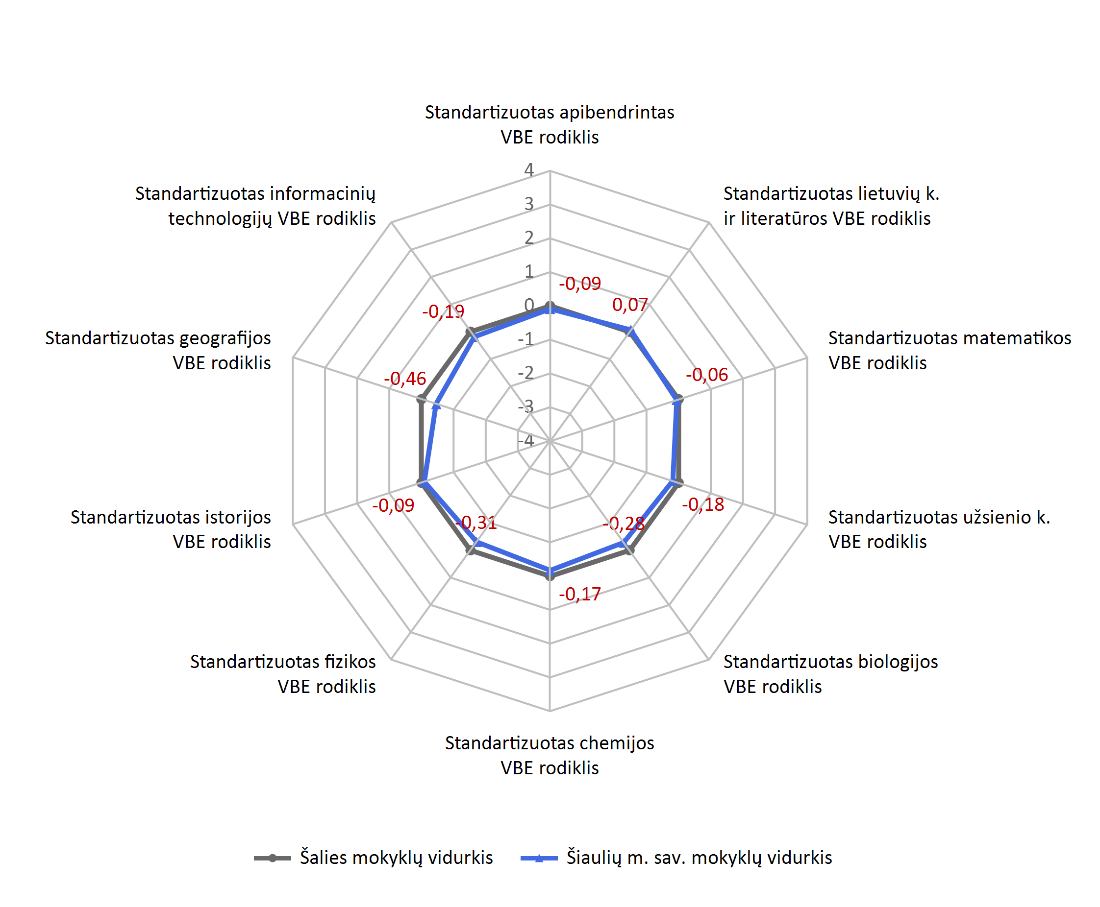 Duomenų šaltinis: NŠA duomenys.2021 m. standartizuotas apibendrintas VBE rodiklis yra žemesnis už šalies. 2020 m. daugumos VBE rezultatai (standartizuotais taškais) buvo aukštesni už šalies, 2021 m. – aukštesnis už šalies yra standartizuotas lietuvių kalbos ir literatūros VBE rodiklis. 2021 m. VBE balų vidurkių palyginimas su šalies rezultatais, naudojant standartizuotus taškus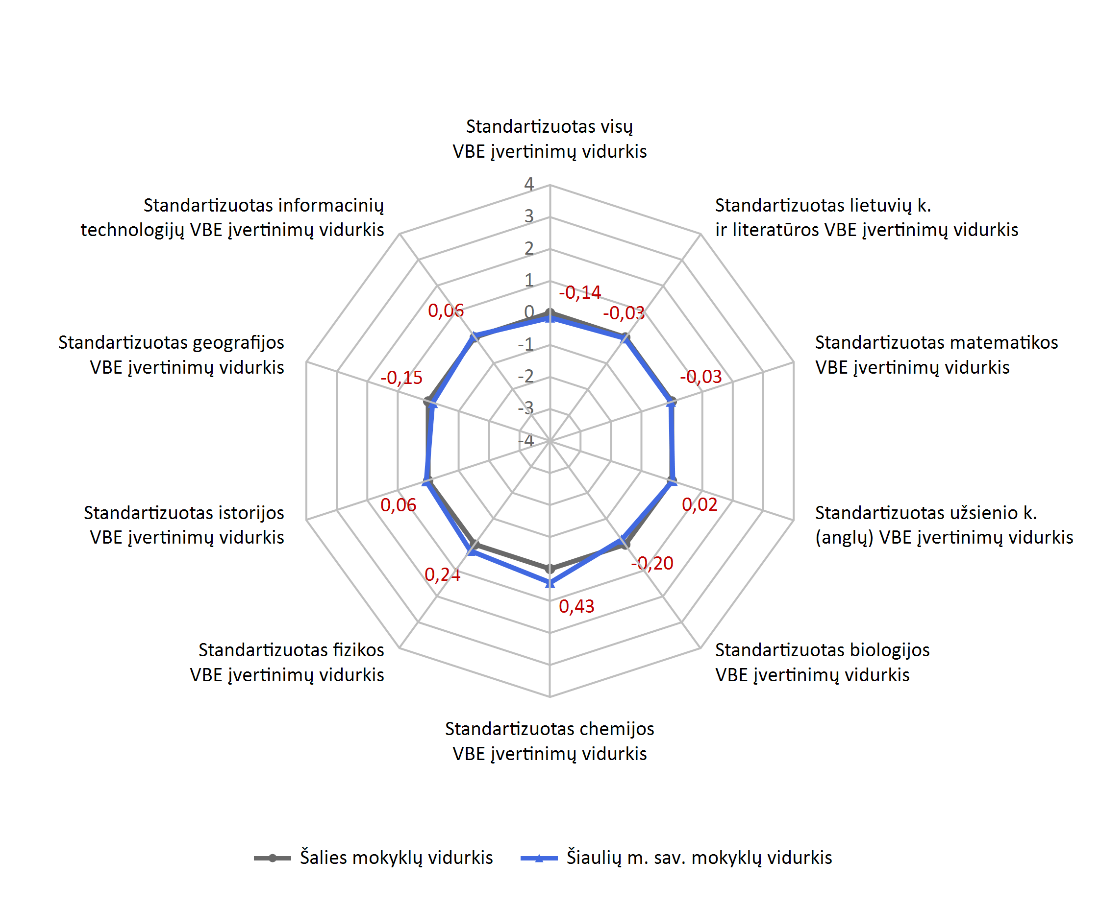 Duomenų šaltinis: NŠA duomenys.Standartizuotas visų VBE įvertinimų vidurkis yra žemesnis už šalies. 5 (iš 9) dalykų standartizuoti VBE įvertinimų vidurkiai aukštesni už šalies (užsienio (anglų) k., chemijos, fizikos, istorijos, IT ), lietuvių kalbos ir literatūros, matematikos, biologijos, geografijos – žemesni.Abiturientų, įgijusių vidurinį išsilavinimą 2019–2021 metais, dalis, proc.Duomenų šaltinis: ŠVIS duomenys.Nuo 2018–2019  m. m. iki 2020–2021 m. m. mokinių, įgijusių vidurinį išsilavinimą, dalis atskirais metais kito, bet nenukrito žemiau nei 97 proc.  2020–2021 m. m. duomenys rodo, kad abiturientų, įgijusių vidurinį išsilavinimą, dalis, palyginus su 2018–2019 m. m. padidėjo. Savivaldybės rodiklis yra šiek tiek aukštesnis nei šalies vidurkis (2019–2020  m. m. vidurinį išsilavinimą šalyje įgijo  96,3 proc. abiturientų) ir tai parodo mokinių mokymosi sėkmingumą, netiesiogiai – mokyklos darbo kokybę. Tarptautinio bakalaureato programą kasmet baigia iki 30 mokinių.  Pagrindinis ugdymasSavivaldybės bendrojo ugdymo mokyklose sėkmingai organizuojamas pagrindinio išsilavinimo įgijimas. Baigus pagrindinio ugdymo programą, mokiniai gauna pagrindinio išsilavinimo pažymėjimą. Pagrindinio ugdymo pasiekimų patikrinimasDuomenų šaltinis: NŠA duomenys.Lietuvių kalbos ir literatūros pagrindinio ugdymo pasiekimų patikrinimo rezultataiDuomenų šaltinis: NŠA duomenys.Matematikos pagrindinio ugdymo pasiekimų patikrinimo rezultataiDuomenų šaltinis: NŠA duomenys.Lietuvių kalbos ir literatūros, matematikos pagrindinio ugdymo pasiekimų patikrinimų įvertinimų vidurkiai didėja ir aukštesni už šalies, taip pat didėja mokinių, pasiekusių bent pagrindinį mokymosi lygį (6–10  balų), dalis.Mokinių, įgijusių pagrindinį išsilavinimą 2019–2021 metais, dalis, proc.Duomenų šaltinis: ŠVIS duomenys.96 proc. mokinių įgijo pagrindinį išsilavinimą ir šis rodiklis yra aukštesnis nei šalies vidurkis (2019–2020  m. m. pagrindinį išsilavinimą šalyje įgijo 95,3 proc. mokinių).Savivaldybė kasmet organizuoja daugiau nei 40 įvairių olimpiadų ir konkursų (savivaldybės etapo), kuriuose dalyvaudavo vidutiniškai apie 10 procentų bendrojo ugdymo mokyklų mokinių. 2020 m. ir 2021 m. paskelbus karantiną, beveik trečdalis renginių buvo atšaukta ar neorganizuojama, nes nebuvo galimybės jų vykdyti nuotoliniu būdu, taip pat ženkliai sumažėjo dalyvių skaičius: 2019 m. – įvyko 44 renginiai, kuriuose dalyvavo 1215 mokinių (9,1 proc. nuo bendro mokinių skaičiaus), 2020 m. – 29 renginiai, 651 dalyvis (4,8 proc.), 2021 m. – 31 renginys, 746 dalyviai (5,4 proc.).Olimpiadų ir konkursų šalies etapuose (pateikiami duomenys apie tuos renginius, kurių dalyvių registracija ir pavėžėjimu rūpino Švietimo centras) dalyvaujančių mokinių skaičius auga: 2019 m. dalyvavo 82 mokiniai (0,6 proc. visų bendrojo ugdymo mokyklų mokinių), 2020 m. – 47 mokiniai (0,3 proc.), 2021 m. – 106 mokiniai (0,8 proc.). Lietuvos mokinių dalykinių olimpiadų, konkursų šalies etapuose 15 šiauliečių tapo nugalėtojais: laimėtos dvi pirmosios; trys – antrosios; keturios – trečiosios vietos. Vienas mokinys tapo laureatu. Penki mokiniai gavo Švietimo, mokslo ir sporto ministerijos pagyrimo raštus. Dalyvavimo tarptautiniuose renginiuose skaičiaus nefiksavome.Švietimo pasekmės.Mokinių, nutraukusių mokymąsi, skaičius ir dalis, proc.Duomenų šaltinis: ŠVIS duomenys.Išstojusiųjų iš mokyklos skaičius ir dalis, proc. nuo bendro mokinių skaičiaus savivaldybės bendrojo ugdymo mokyklose mažėja ir tai rodo teigiamą tendenciją. Mažėja ir pašalintų iš mokyklos mokinių skaičius, kas rodo pasiekimų pažangą. Dažniausiai išstoja iš mokyklos besimokantys pagal pradinio ir pagrindinio I dalies ugdymo programas nuotoliniu būdu ir I–IV  gimn. klasių mokiniai iš Suaugusiųjų mokyklos. Mažėja 16-mečių skaičius, nebaigusių 10 klasės. Šis rodiklis rodo, kad kiekvienas mokinys gali gauti tiek mokymosi, tiek specialiąją pagalbą, todėl ir mažėja išstojusiųjų skaičius.Tais pačiais metais gavę brandos atestatus ir priimti į aukštąsias mokyklas, profesines mokyklas arba nepriimti niekurDuomenų šaltinis: ŠVIS duomenys.2018–2019  m. m. 60 proc. abiturientų tęsia mokymąsi ar studijas kitame švietimo lygmenyje, 2019–2020  m. m. – 66 proc., 2020–2021  m. m. – 63 proc. 2020–2021  m. m. padidėjo įstojusių į profesines mokyklas mokinių skaičius, o į aukštąsias ir nepriimtų niekur mokinių skaičius sumažėjo. Išvados.Bendrojo ugdymo mokyklų tinklas užtikrina švietimo paslaugų prieinamumą.Bendrojo ugdymo mokyklose patalpų plotas tenkantis vienam mokiniui atitinka Lietuvos higienos normas ir sudaro sąlygas siekti aukštesnių ugdymo(si) pažangos rodiklių.Sudarytos sąlygos ugdytis vaikams, turintiems įvairių specialiųjų ugdymosi poreikių. Mokyklų vykdomų veiklų įvairovė sudaro galimybes patenkinti įvairius mokinių poreikius.Yra mokyklų, vykdančių akredituotą nuotolinį mokymą.Įdiegti Visos dienos mokyklos veiklos modeliai.Didesnioji mokytojų dalis turi pilną arba didesnį darbo krūvį.Vienai sąlyginei mokytojo pareigybei tenkančių mokinių skaičius bendrojo ugdymo  mokyklose yra per 12 mokinių ir rodo efektyvų ugdymo proceso organizavimą.Savivaldybės bendrojo ugdymo mokyklose nėra bendrojo tipo klasių komplektų, kuriuose yra mažiau kaip 8 mokiniai.Savivaldybei pakanka valstybės skiriamų Mokymo lėšų, kad būtų užtikrinamas bendrųjų ugdymo planų įgyvendinimas.Išplėtota neformaliojo švietimo veikla: išaugo veikloje dalyvaujančių mokinių dalis ir programų tiekėjų skaičius.Išplėtota STEAM srities veikla ir sukurtos edukacinės patirtinio ugdymo aplinkos.Siekiant užtikrinti kokybiškas profesinio orientavimo paslaugas, 27 bendrojo ugdymo mokyklose Savivaldybės biudžeto lėšomis finansuojama karjeros specialisto pareigybė.Mažėja išstojusiųjų ir pašalintų iš mokyklos skaičius.Didėja mokinių, pasiekusių bent pagrindinį mokymosi lygį dalis.Švietimo pagalbos specialistų skaičius tenkanti 100-ui mokinių didėja,  tačiau dar nėra pakankamas. Mažėja savivaldybės biudžeto lėšos švietimo įstaigų infrastruktūros atnaujinimui.Daugelio mokyklų patalpos tik iš dalies pritaikytos specialiųjų ugdymosi poreikių turintiems mokiniams.Abiturientų, išlaikiusių tris ir daugiau VBE, dalis (proc.) ir toliau išlieka mažesnė nei panašių savivaldybių.Standartizuotas apibendrintas VBE rodiklis yra žemesnis už šalies. 	____________________________________Mokyklos tipasMokyklų skaičiusPradinė mokykla (1–4 kl.)2Progimnazija (1–8 kl.)14Gimnazija (9–12 kl.)10Jaunimo mokykla (5–10 kl.)1Suaugusiųjų mokykla su Tardymo izoliatoriaus skyriumi (1–12 kl.)1Specialioji mokykla4Iš viso mokyklų:32Mokomoji kalbaUgdymo programaUgdymo programaUgdymo programaUgdymo programaUgdymo programaMokomoji kalbaPriešmokyklinioPradinioPagrindinioPagrindinioVidurinioMokomoji kalbaPriešmokyklinioPradinioI dalisII dalisVidurinioLietuvių10 progimnazijų,2 pradinės,2 specialiosios14 progimnazijų,2 pradinės,4 specialiosios1 gimnazija,14 progimnazijų,1 pagrindinė,4 specialiosios9 gimnazijos,1 pagrindinė,4 specialiosios9 gimnazijosRusų1 gimnazija1 gimnazija1 gimnazija1 gimnazija1 gimnazijaIš viso1521211510Eil. Nr.Mokyklos pavadinimasBendras patalpų plotas / 1 mokiniui (m2) Mokymosi plotas / 1 mokiniui (m2)Bendras patalpų plotas / 1 mokiniui (m2) Mokymosi plotas / 1 mokiniui (m2)Bendras patalpų plotas / 1 mokiniui (m2) Mokymosi plotas / 1 mokiniui (m2)Eil. Nr.Mokyklos pavadinimas2019 m.2019 m.2020 m.2020 m.2021 m.2021 m.Simono Daukanto gimnazija17,898,8616,878,3515,487,66Didždvario gimnazija10,372,8410,622,9010,782,95Juliaus Janonio gimnazija11,873,5512,253,6712,713,81Lieporių gimnazija14,744,7514,324,6214,164,57,,Romuvos“ gimnazija12,164,9411,544,6911,954,86,,Santarvės“ gimnazija29,318,8614,824,9614,254,77,,Saulėtekio“ gimnazija17,867,9426,137,6527,307,99Sporto gimnazija10,574,9720,308,1718,927,62Suaugusiųjų mokykla23,346,8317,347,7115,636,95Stasio Šalkauskio gimnazija18,466,1710,645,0111,245,29Universitetinė gimnazija20,608,3023,896,9922,016,44Dainų progimnazija9,013,108,753,118,543,03Gegužių progimnazija8,514,608,344,518,554,63Gytarių progimnazija13,854,6313,234,4213,514,51Jovaro progimnazija6,563,096,463,056,593,11,,Juventos“ progimnazija8,963,349,513,549,373,49Vinco Kudirkos progimnazija12,884,1412,045,6111,345,28Medelyno progimnazija13,274,1312,333,8711,443,59Ragainės progimnazija11,523,9711,303,9011,523,97,,Rasos“' progimnazija17,975,6216,635,2015,344,79Rėkyvos progimnazija9,852,379,292,238,662,08,,Romuvos“ progimnazija8,454,438,554,488,374,39Salduvės progimnazija6,452,306,552,356,442,31,,Sandoros“ progimnazija6,972,576,902,556,682,46Zoknių progimnazija22,648,6522,648,6523,879,13Normundo Valterio jaunimo mokykla27,514,9734,776,2840,967,40Centro pradinė8,183,448,573,608,743,67,,Saulės“ pradinė10,312,9210,613,0010,703,03Vidutinis plotas, tenkantis 1 mokiniui (m2):13,934,8813,754,8213,754,78Eil. Nr.KriterijaiKriterijaiĮstaigų skaičius / procentas nuo bendro sk. Eil. Nr.KriterijaiKriterijaiĮstaigų skaičius / procentas nuo bendro sk. Automobilio parkavimo vieta yra pritaikytaAutomobilio parkavimo vieta yra pritaikyta24 / 34 proc.Yra išorinis pandusasYra išorinis pandusas38 / 54 proc.Įėjimas ir vidinės durys yra pritaikytos judantiems vežimėliuoseĮėjimas ir vidinės durys yra pritaikytos judantiems vežimėliuose31 / 44 proc. Pastato aukštai yra prieinami judančiam neįgaliojo vežimėliu.pandusas12 / 17 proc. Pastato aukštai yra prieinami judančiam neįgaliojo vežimėliu.keltuvas9 / 13 proc. Pastato aukštai yra prieinami judančiam neįgaliojo vežimėliu.liftas9 / 13 proc. Pastato korpusai yra prieinamiPastato korpusai yra prieinami29 / 41 proc. Prie sporto salės yra pritaikytas tualetasPrie sporto salės yra pritaikytas tualetas14 / 20 proc. Pritaikytas patekimas į:valgyklą17 / 24 proc. Pritaikytas patekimas į:tualetą19 / 27 proc.Turintiems regos sutrikimų:ryškūs užrašai10 / 14 proc. Turintiems regos sutrikimų:pavojingos vietos nudažytos ryškesne spalva5 / 7 proc.Turintiems regos sutrikimų:grindys pašiurkštintos prieš aukščio pasikeitimą3 / 4 proc. Amžiaus grupė2019 m.2019 m.2020 m.2020 m.2021 m.2021 m.Amžiaus grupėVaikų sk.Dalis, proc.Vaikų sk.Dalis, proc.Vaikų sk.Dalis, proc.Iki 3 metų104522,098420,899020,93 metų ir vyresni370778,0373778,2374879,1Iš viso4752100,04721100,04738100,0Amžius2019 m.2019 m.2020 m.2020 m.2021 m.2021 m.AmžiusVaikų sk.Dalis, proc.Vaikų sk.Dalis, proc.Vaikų sk.Dalis, proc.1 m.972,01082,31533,22 m.94819,987618,583717,73 m.102921,7107022,7100221,24 m.112023,6104022,0110323,35 m.104522,0111223,6105822,36 m.51310,851510,958512,3Iš viso4752100,04721100,04738100,0Klasė2019 m.2019 m.2020 m.2020 m.2021 m.2021 m.KlasėMokinių sk.Dalis, proc.Mokinių sk.Dalis, proc.Mokinių sk.Dalis, proc.PUG4793,65494,15403,91 kl.11288,510707,911438,42 kl.10748,010988,110357,63 kl.11148,410768,011018,04 kl.11368,511148,210787,9Iš viso 445233,3435832,2435731,85 kl.11558,711648,611468,46 kl.10067,511748,711718,57 kl.9477,19957,311648,58 kl.10167,69797,210157,4Iš viso412430,9431231,8449632,89 kl.690,5660,5610,410 kl.600,4630,5650,5I gimn. kl.10447,810557,810287,5II gimn. kl.10047,510557,810337,5Iš viso217716,3223916,5218716,0III gimn. kl.10287,710477,710577,7IV gimn. kl.10527,910057,410467,6Iš viso208015,6205215,2210315,3Socialinių įgūdžių ugdymo kl.330,3280,2290,2Iš viso13345100,013538100,013712100,0MetaiNuotoliniu būdu besimokančių mokinių skaičiusDalis, proc. nuo visų besimokančiųjų20212161,620201911,420191731,3Eil. Nr.Įstaigos pavadinimasMokinių skaičius 2019-10-01Mokinių skaičius 2020-10-01Mokinių skaičius 2021-10-01Eil. Nr.Įstaigos pavadinimasMokinių skaičius 2019-10-01Mokinių skaičius 2020-10-01Mokinių skaičius 2021-10-01Eil. Nr.Įstaigos pavadinimasMokinių skaičius 2019-10-01Mokinių skaičius 2020-10-01Mokinių skaičius 2021-10-01Eil. Nr.Įstaigos pavadinimasMokinių skaičius 2019-10-01Mokinių skaičius 2020-10-01Mokinių skaičius 2021-10-011.1-oji muzikos mokykla2883052612.Dainų muzikos mokykla3202902733.„Dagilėlio“ dainavimo mokykla2021921784.Dailės mokykla284310320Iš viso109410971032Dalis, proc. nuo bendro 1–12  kl. mokinių sk.8,58,47,8MetaiSpec. ugdymosi poreikių turinčių mokinių skaičiusiš jų PUGSpecialiųjų ugdymosi poreikių lygiaiSpecialiųjų ugdymosi poreikių lygiaiSpecialiųjų ugdymosi poreikių lygiaiSpecialiųjų ugdymosi poreikių lygiaiSpecialiųjų ugdymosi poreikių lygiaiSpecialiųjų ugdymosi poreikių lygiaiSpecialiųjų ugdymosi poreikių lygiaiMetaiSpec. ugdymosi poreikių turinčių mokinių skaičiusiš jų PUGI - nedideliI - nedideliII - vidutiniaiII - vidutiniaiIII - dideliIII - dideliDalis, proc. nuo visų besimokančiųjųMetaiSpec. ugdymosi poreikių turinčių mokinių skaičiusiš jų PUGiš visoiš jų PUGiš visoiš jų PUGiš visoiš jų PUGDalis, proc. nuo visų besimokančiųjų20211575151908106509191582612,020201631164972109480221793311,720191554138969109467161181312,2Mokykla2019 –2020 m.m.2019 –2020 m.m.2020–2021 m.m.2020–2021 m.m.2021–2022 m.m.2021–2022 m.m.MokyklaMokinių sk.Dalis, proc.Mokinių sk.Dalis, proc.Mokinių sk.Dalis, proc.„Dermės“ mokykla*(kalbėjimo ir kalbos sutrikimų turintiems mokiniams)2561,9258 1,9268 2,0„Ringuvos“ mokykla (intelekto sutrikimų turintiems mokiniams)96 0,794 0,787 0,6Sanatorinė mokykla (sveikatos problemų turintiems mokiniams)109 0,898 0,7100 0,7„Spindulio“ ugdymo centras* (judesio ir padėties sutrikimų turintiems mokiniams; įvairiapusių raidos sutrikimų turintiems mokiniams)142 1,1143 1,1148 1,1Iš viso:6034,55934,46034,4Švietimo institucijos tipas2019 m.2019 m.2019 m.2020 m.2020 m.2020 m.2021 m.2021 m.2021 m.Švietimo institucijos tipasPedagoginių darbuotojų sk.Mokinių skaičius, tenkantis vienam pedagoginiam darbuotojuiDalis, proc.Pedagoginių darbuotojų sk.Mokinių skaičius, tenkantis vienam pedagoginiam darbuotojuiDalis, proc.Pedagoginių darbuotojų sk.Mokinių skaičius, tenkantis vienam pedagoginiam darbuotojuiDalis, proc.Bendrojo ugdymo mokyklos128510,459,7128610,560,2128910,660,3Ikimokyklinio ugdymo įstaigos6457,429,96357,429,86407,430,0Neformaliojo vaikų švietimo mokyklos22416,810,421420,810,020820,99,7Iš viso švietimo įstaigos215410,2100213510,6100213710,7100MokytojaiTuri pedagoginio darbo stažąTuri pedagoginio darbo stažąTuri pedagoginio darbo stažąTuri pedagoginio darbo stažąTuri pedagoginio darbo stažąTuri pedagoginio darbo stažąTuri pedagoginio darbo stažąTuri pedagoginio darbo stažąTuri pedagoginio darbo stažąMokytojaiIš visoiki 4 m.dalis, proc.4-9 metųdalis, proc.10-14 metųdalis, proc.15 metų ir didesnįdalis, proc.Priešmokyklinio ugdymo mokytojas39512,8615,4615,42256,41-4 klasių mokytojai284227,7176,0196,722679,65-12 kl. ir gimnazijų I-IV kl. mokytojai690284,1314,5517,458084,0Iš viso mokytojų1013555,4545,3767,582881,8Mokytojai2019-10-012019-10-012019-10-012019-10-012020-10-012020-10-012020-10-012020-10-012021-10-012021-10-012021-10-012021-10-01MokytojaiIš visoturinčių ne visą krūvįturinčių pilną ar didesnį darbo krūvįdalis, proc.Iš visoturinčių ne visą krūvįturinčių pilną ar didesnį darbo krūvįdalis, proc.Iš visoturinčių ne visą krūvįturinčių pilną ar didesnį darbo krūvįdalis, proc.Priešmokyklinio ugdymo mokytojas28101864,333112266,739172256,41-4 klasių mokytojai27714912846,227513813749,828412216257,05-12 kl. ir gimnazijų I-IV kl. mokytojai70340429942,570536434148,469034634449,9Iš viso mokytojai (išskyrus mokyklos vadovus)100856344544,1101351350049,4101348552852,1MetaiMokinių skaičiusSąlyginis mokytojų pareigybių skaičius pagal Mokymo lėšų apskaičiavimo metodikąVienai sąlyginei mokytojo pareigybei tenkančių mokinių skaičius2021137121123,1512,22020135381099,4312,32019133451094,2912,2Mokinių skaičius, tenkantis vienam mokyklos administracijos nariui2019-10-012020-10-012021-10-01Mokinių skaičius, tenkantis vienam mokyklos administracijos nariui137,6147,2149Įstaigos tipas2020-09-012020-09-012020-09-012020-09-012021-09-012021-09-012021-09-012021-09-01Įstaigos tipasŠvietimo pagalbos specialistų pareigybių sk.Mokytojo padėjėjo pareigybių sk.Iš viso švietimo pagalbos specialistųDalis, proc.Švietimo pagalbos specialistų pareigybių sk.Mokytojo padėjėjo pareigybių sk.Iš viso švietimo pagalbos specialistųDalis, proc.Bendrojo ugdymo mokyklos90,0722112,0739,089,8739,2129,0738,6Ikimokyklinio ugdymo įstaigos85,621398,6234,386,1238,28124,437,3Specialiosios mokyklos39,6037,2576,8526,743,1937,380,4924,1Iš viso švietimo įstaigos215,2972,25287,54100219,18114,78333,96100MetaiMokinių skaičiusŠvietimo pagalbos specialistų skaičius pagrindinėje darbovietėjeŠvietimo pagalbos specialistų skaičius, tenkantis 100 mokinių202113712990,72202013538940,69201913345890,67Duomenų šaltinis: savivaldybės duomenys.Rodikliai2019 m.2020 m.2021 m.Vaikų vasaros užimtumo programų (stovyklų) skaičius364530Švietimo teikėjų, įgyvendinančių stovyklas, skaičius303521Skirta SB lėšų (eurai)84 8005474086 118Skirta VB lėšų (eurai)-66 494286 089Mokslo metaiBendras mokinių skaičius Šiaulių mieste (išskyrus IU ir PU grupių mokinius)Mokinių, lankančių neformaliojo švietimo būrelius bendrojo ugdymo mokyklose, skaičiusMokinių, lankančių neformaliojo švietimo būrelius bendrojo ugdymo mokyklose, dalis nuo bendro mokinių skaičiaus, proc.2018–2019 m.m.132836 52749,14 2019–2020 m.m.133838 17061,05 2020–2021 m.m.135298 34261,66Mokslo metaiBendras mokinių skaičius Šiaulių mieste (išskyrus IU ir PU grupių mokinius)Neformaliojo švietimo veikloje dalyvaujančių mokinių skaičiusNeformaliojo švietimo veikloje dalyvaujančių mokinių dalis, proc. 2018–2019 m. m.132839 27969,86 2019–2020 m. m.133839 57271,52 2020–2021 m. m.135299 71571,81 Eil. Nr.Programų kryptys2019 m.2020 m.2021 m.1.Choreografija, šokis79102.Gamta, ekologija1133.Informacinės technologijos2114.Kalbos (anglų)4445.Muzika0126.Pilietiškumas2227.Sportas1111178.Teatras, drama 0109.Techninė kūryba22410.Technologijos12311.Kita44412.Dailė101                                                     Iš viso:                                                     Iš viso:353851Eil. Nr.Programos kryptis2019 m.2020 m.2021 m.1.Gamta, ekologija2718352.Sportas93383.Technologijos212119                        Iš viso:574292Eil. Nr. Neformaliojo švietimo programos kryptis Mokinių skaičius2021 m. Mokinių dalis, proc. 1. Choreografija, šokis (liaudies, šiuolaikinis, pramoginis) 1101 8,42. Muzika (dainavimas, muzikinis instrumentas) 1292 9,83. Dailė 973 7,44. Sportas 1657  12,65. Teatras, drama 441  3,36. Kalbos (anglų ir kt.) 773   5,9 7. Pilietiškumas 414  3,18. Turizmas, kraštotyra 132  1,09. Saugus eismas 93  0,710. Kitos (modelių parengimo, fotografijos, soc. emocinių įgūdžių ir kt. programos ir pan.) 262  1,911.  Etnokultūra 202  1,5Iš viso: 7340  55,72Metai Bendras mokinių skaičius Šiaulių mieste (išskyrus IU ir PU grupių mokinius)Vasaros užimtumo programose dalyvavusių mokinių skaičius Vasaros užimtumo programose dalyvavusių mokinių dalis, proc. 2019 m.13283 1841 13,85 2020 m.13383 2008 15,00 2021 m.13529 1239 9,15Metai Veiklose dalyvavusių mokinių skaičius / procentasVeiklose dalyvavusių mokinių skaičius / procentasVeiklose dalyvavusių mokinių skaičius / procentasMetai Intensyvus profesinis veiklinimas /procentas nuo 9-12 kl. mokinių sk.Patyriminis vizitas /procentas nuo 5-12 kl. mokinių sk. Pažintinis vizitas / procentas nuo 1-12 kl. mokinių sk. 2019 m. 634 / 15,63598 / 42,76008 /46,72020 m. 67 / 1,6260 / 3,05836 / 44,92021 m.114 / 2,91142 / 13,015331 / 116,4MetaiIš viso pedagoginių darbuotojųiš jų: administracinio bei kito personalo skaičiusAdministracinio bei kito personalo skaičiaus dalis, proc.2021 m.128927621,42020 m.128627321,22019 m.128527721,6Įstaigos tipas2019 m.2019 m.2020 m.2020 m.2021 m.2021 m.Įstaigos tipasMokytojų /auklėtojų skaičiusMokinių skaičius, tenkantis vienam mokytojuiMokytojų/auklėtojų skaičiusMokinių skaičius, tenkantis vienam mokytojuiMokytojų /auklėtojų skaičiusMokinių skaičius, tenkantis vienam mokytojuiBendrojo ugdymo mokyklos121311,0122311,1121711,3Ikimokyklinio ugdymo įstaigos46710,245610,347110,1Neformaliojo vaikų švietimo mokyklos18720,218124,617624,7Iš viso švietimo įstaigos186711,7186012,2186412,2Mokomasis dalykas2019 m.2019 m.2020 m.2020 m.2021 m.2021 m.Pokytis lyginant su 2019 m. (Šiaulių m.)Pokytis lyginant su 2020 m. (Šiaulių m.)Mokomasis dalykasŠaliesŠiaulių m.ŠaliesŠiaulių m.ŠaliesŠiaulių m.Pokytis lyginant su 2019 m. (Šiaulių m.)Pokytis lyginant su 2020 m. (Šiaulių m.)Biologija51,655,255,156,650,746,9-8,3-9,7Chemija57,157,752,369,946,654,6-3,1-15,3Užsienio k. (anglų)65,968,571,072,461,161,3-7,2-11,1Užsienio k. (prancūzų)83,965Geografija43,744,948,146,147,344,7-0,2-1,4Istorija47,848,454,252,947,448-0,4-4,9IT54,758,646,748,643,143,5-15,1-5,1Lietuvių k. ir literatūra 46,149,244,446,242,441,4-7,8-4,8Matematika34,936,326,627,131,229,7-6,62,6Fizika48,149,646,549,442,748,1-1,5-1,3Užsienio k. (rusų)76,774Mokomasis dalykasMokinių, laikiusių valstybinį brandos egzaminą, skaičius Mokinių, laikiusių valstybinį brandos egzaminą, skaičius Mokinių, laikiusių valstybinį brandos egzaminą, skaičius Mokinių, išlaikiusių valstybinį brandos egzaminą, skaičiusMokinių, išlaikiusių valstybinį brandos egzaminą, skaičiusMokinių, išlaikiusių valstybinį brandos egzaminą, skaičiusMokinių, išlaikiusių valstybinį brandos egzaminą, dalisMokinių, išlaikiusių valstybinį brandos egzaminą, dalisMokinių, išlaikiusių valstybinį brandos egzaminą, dalisMokomasis dalykas2019 2020 2021 2019 2020 2021 2019 2020 2021 Lietuvių kalba ir literatūra83379881776172076291,490,293,3 Anglų kalba91286686690085985598,799,298,7Vokiečių kalba11100Rusų kalba142324142324100100100Prancūzų kalba11100Matematika7286897086264665908667,683,3Informacinės technologijos951069892999196,893,492,9Biologija23621224223120923697,998,697,5Chemija47193547193410010097,1Fizika1136880109677996,598,5398,8Istorija93940739339140738699,510098,2Geografija53668352668198,110097,6Mokomasis dalykasMokinių, išlaikiusių valstybinį brandos egzaminą aukštesniuoju lygiu, skaičiusMokinių, išlaikiusių valstybinį brandos egzaminą aukštesniuoju lygiu, skaičiusMokinių, išlaikiusių valstybinį brandos egzaminą aukštesniuoju lygiu, skaičiusMokinių, išlaikiusių valstybinį brandos egzaminą aukštesniuoju lygiu, dalisMokinių, išlaikiusių valstybinį brandos egzaminą aukštesniuoju lygiu, dalisMokinių, išlaikiusių valstybinį brandos egzaminą aukštesniuoju lygiu, dalisMokomasis dalykas2019 m.2020 m.2021 m.2019 m.2020 m.2021 m.Lietuvių kalba ir literatūra1001171271214,715,5Anglų kalba29336724532,142,428,3Vokiečių kalba1100Rusų kalba981264,334,850Prancūzų kalba00Matematika*5629687,74,29,6Informacinės technologijos*28202829,518,928,6Biologija*35466614,821,727,3Chemija*57810,636,822,9Fizika*78156,211,818,8Istorija1719324,34,78,1Geografija13216,74,62,4Išsilavinimas2018–2019  m. m.2019–2020  m. m.2020–2021  m. m.Vidurinis išsilavinimas, %97,397,897,6Mokinių skaičius, kurie baigė tarptautinio bakalaureato programą312729MetaiDalyvavusių mokinių skaičius12345678910Įvertinimų vidurkis2018105672744134117191207188118236,352018105631,2 proc.31,2 proc.31,2 proc.31,2 proc.31,2 proc.68,8 proc.68,8 proc.68,8 proc.68,8 proc.68,8 proc.6,352019 103062147122128183190191125176,382019 103031,5 proc.31,5 proc.31,5 proc.31,5 proc.31,5 proc.68,5 proc.68,5 proc.68,5 proc.68,5 proc.68,5 proc.6,382021 10771123380115191246256132116,722021 107722,4 proc.22,4 proc.22,4 proc.22,4 proc.22,4 proc.77,6 proc.77,6 proc.77,6 proc.77,6 proc.77,6 proc.6,72MetaiDalyvavusių mokinių skaičius12345678910Įvertinimų vidurkis2018 1044 75 129120 200120140 100 87 5320  4,82018 104461,7 proc.61,7 proc.61,7 proc.61,7 proc.61,7 proc.38,3 proc.38,3 proc.38,3 proc.38,3 proc.38,3 proc. 4,82019 10281910311421211311611111875475,392019 102854,6 proc.54,6 proc.54,6 proc.54,6 proc.54,6 proc.45,4 proc.45,4 proc.45,4 proc.45,4 proc.45,4 proc.5,392021 1078377288769887204248144246,222021 107834,4 proc.34,4 proc.34,4 proc.34,4 proc.34,4 proc.65,6 proc.65,6 proc.65,6 proc.65,6 proc.65,6 proc.6,22Išsilavinimas2018–2019  m. m.2019–2020  m. m.2020–2021  m. m.Pagrindinis išsilavinimas, %95,396,496,0Klasės tipasIšstojo iš mokyklosIšstojo iš mokyklosIšstojo iš mokyklosIšstojo iš mokyklosIšstojo iš mokyklosIšstojo iš mokyklosKlasės tipas2018–2019  m. m.2018–2019  m. m.2019–2020  m. m.2019–2020  m. m.2020–2021  m. m.2020–2021  m. m.Klasės tipasMokinių sk.Dalis, proc.Mokinių sk.Dalis, proc.Mokinių sk.Dalis, proc.1–4  kl.2642,12101,62211,75–8  kl. 2301,81591,21771,39–10  kl.180,1160,170,1I–IV  gimn. kl.4433,43462,73112,4Socialinių įgūdžių ugdymo klasės60,140,11- Iš viso9617,57355,77185,5iš jų:pašalinti iš mokyklos2041,61721,31200,9neturi 16 metų514438334023,116-mečiai, nebaigę 10 klasės260,2160,170,1MetaiĮstojusių į profesines mokyklas skaičiusĮstojusių į profesines mokyklas dalis, proc.Įstojusių į aukštąsias mokyklas skaičiusĮstojusių į aukštąsias mokyklas dalis, proc.Nepriimtų niekur mokinių skaičiusNepriimtų niekur mokinių dalis2018–2019  m. m.76753952417402019–2020 m. m.951055357328342020–2 021 m. m.118124925135537